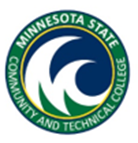 MINNESOTA STATE COMMUNITY and TECHNICAL COLLEGEFergus FallsSchool Year Work Study PositionAugust through May1.  On-Campus Department:  Chemistry2.  Supervisor:  Ramona Heitmann3.  Phone Number:  218-736-15974.  Location:  Science wing – chemistry lab5.  Room Number:  S4036.  Number of Hours per Week:  57.  Job Description and Qualifications:  The chemistry faculty are looking for a student to help with laboratory cleaning and teaching preparation.  Possible tasks include: washing dishes, cleaning/organizing laboratory equipment, assisting faculty with solutions preparation, and safety equipment maintenance. Required qualifications: must be able to stand/walk during work time, be attentive to detail, and lift 10 pounds.  Preferred qualifications: have some experience with chemistry (may be from high school), currently a science major, aptitude in math, and able to work on their own.8.  Student Out Come:  The student chosen for this job will gain laboratory skills that can be transferrable to other laboratory settings.  